 REGIONAL QUALIFIER RESULTS 2023 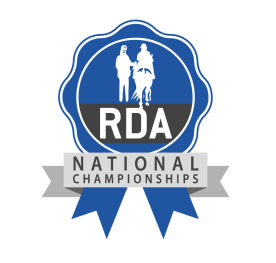 Arts & CraftShowjumpingCountryside ChallengeDressageClass 76a Paintings and Drawings - Individual JuniorClass 76a Paintings and Drawings - Individual JuniorClass 76a Paintings and Drawings - Individual JuniorClass 76a Paintings and Drawings - Individual JuniorClass 76a Paintings and Drawings - Individual JuniorClass 76a Paintings and Drawings - Individual JuniorPlacingName of Participant Group%1stSophie Chapman Lowlands Farm88Class 78 a- Collage - Group - JuniorClass 78 a- Collage - Group - JuniorClass 78 a- Collage - Group - JuniorClass 78 a- Collage - Group - JuniorClass 78 a- Collage - Group - JuniorClass 78 a- Collage - Group - JuniorPlacingName of Participants Group%1stFatiman Almollak,Jayce Bullock, Elisa Khan, Sadia Begum, Thomas Keelimg, Scarlet Walton, Eijaz Iqball, Azaiah Miles, Isabella Kozakiewiez.Rising Bridge77Class 79a  - Sculpture – Individual or Group of up to 4 - JuniorClass 79a  - Sculpture – Individual or Group of up to 4 - JuniorClass 79a  - Sculpture – Individual or Group of up to 4 - JuniorClass 79a  - Sculpture – Individual or Group of up to 4 - JuniorClass 79a  - Sculpture – Individual or Group of up to 4 - JuniorClass 79a  - Sculpture – Individual or Group of up to 4 - JuniorPlacingName of Participants Group%1stOlivia BramellLowlands Farm94Class 80a - Photography – Individual - JuniorClass 80a - Photography – Individual - JuniorClass 80a - Photography – Individual - JuniorClass 80a - Photography – Individual - JuniorClass 80a - Photography – Individual - JuniorClass 80a - Photography – Individual - JuniorPlacingName of Participants Group%1stEmma BeckettLowlands Farm81Level 2                                 Senior Class                     Level 2                                 Senior Class                     Level 2                                 Senior Class                     Level 2                                 Senior Class                     Level 2                                 Senior Class                     Level 2                                 Senior Class                     PlacingName of RiderGroupName of Horse/Pony%Qualified1stIsabella BenfieldStratford on AvonCookies & Cream85QLevel 3                                 Senior Class                                    Level 3                                 Senior Class                                    Level 3                                 Senior Class                                    Level 3                                 Senior Class                                    Level 3                                 Senior Class                                    Level 3                                 Senior Class                                    1stAlison MooreCavalier CentreFronerthig Wildheart91Qwith either leader or side walker         Junior Class                       with either leader or side walker         Junior Class                       with either leader or side walker         Junior Class                       with either leader or side walker         Junior Class                       with either leader or side walker         Junior Class                       with either leader or side walker         Junior Class                       PlacingName of RiderGroupName of Horse/Pony%Qualified1stOlivia BramwellLowlandsHenry73Q2ndSeb HeneburyLowlandsHenry69Q3rdSophie Henbury Lowlands Bertie66.5with either leader or side walker        Senior Class                        with either leader or side walker        Senior Class                        with either leader or side walker        Senior Class                        with either leader or side walker        Senior Class                        with either leader or side walker        Senior Class                        with either leader or side walker        Senior Class                        PlacingName of RiderGroupName of Horse/Pony%Qualified1stWilliam JukesLowlandsAmiee67.5QIndependently Ridden        Junior Class                  Independently Ridden        Junior Class                  Independently Ridden        Junior Class                  Independently Ridden        Junior Class                  Independently Ridden        Junior Class                  Independently Ridden        Junior Class                  PlacingName of RiderGroupName of Horse/Pony%Qualified1stZak HarleyLowlandsOcean74.5QGrade 4 Championship Test (2022)           Open  Class                                               Grade 4 Championship Test (2022)           Open  Class                                               Grade 4 Championship Test (2022)           Open  Class                                               Grade 4 Championship Test (2022)           Open  Class                                               Grade 4 Championship Test (2022)           Open  Class                                               Grade 4 Championship Test (2022)           Open  Class                                               PlacingName of RiderGroupName of Horse/Pony%Qualified1stFrankie BuxtonStafford & DistrictHera Buxton70.3QGrade 6 (Walk & Trot) Grade 6 Championship Test (2022) Junior Class              Grade 6 (Walk & Trot) Grade 6 Championship Test (2022) Junior Class              Grade 6 (Walk & Trot) Grade 6 Championship Test (2022) Junior Class              Grade 6 (Walk & Trot) Grade 6 Championship Test (2022) Junior Class              Grade 6 (Walk & Trot) Grade 6 Championship Test (2022) Junior Class              Grade 6 (Walk & Trot) Grade 6 Championship Test (2022) Junior Class              PlacingName of RiderGroupName of Horse/Pony%Qualified1stDenni NealCavalier CentreFronerthig Wildheart69.7Q2ndBlossom BurtonCavalier CentreGW Theodore66.9Q3rdGeorgia Halliwell-PagetCavalier CentreValentine Independent66.1Grade 6 (Walk & Trot) Grade 6 Championship Test (2022)  Senior Class             Grade 6 (Walk & Trot) Grade 6 Championship Test (2022)  Senior Class             Grade 6 (Walk & Trot) Grade 6 Championship Test (2022)  Senior Class             Grade 6 (Walk & Trot) Grade 6 Championship Test (2022)  Senior Class             Grade 6 (Walk & Trot) Grade 6 Championship Test (2022)  Senior Class             PlacingName of RiderGroupName of Horse/Pony%Qualified1st Nathalie MarshStafford & DistrictTyson60QGrade 6 (Canter) Grade 6 Championship Test (2022) Senior Class                       Grade 6 (Canter) Grade 6 Championship Test (2022) Senior Class                       Grade 6 (Canter) Grade 6 Championship Test (2022) Senior Class                       Grade 6 (Canter) Grade 6 Championship Test (2022) Senior Class                       Grade 6 (Canter) Grade 6 Championship Test (2022) Senior Class                       PlacingName of RiderGroupName of Horse/Pony%Qualified1st Alison MooreCavalier CentreFronerthig WildHeart70.9 QGrade 6 (Canter) Grade 6 Championship Test (2022) Open Class                       Grade 6 (Canter) Grade 6 Championship Test (2022) Open Class                       Grade 6 (Canter) Grade 6 Championship Test (2022) Open Class                       Grade 6 (Canter) Grade 6 Championship Test (2022) Open Class                       Grade 6 (Canter) Grade 6 Championship Test (2022) Open Class                       Name of RiderGroupName of Horse/Pony%QualifiedCharlotte Williams LowlandsHarry Potter68.2 QGrade 7 (Canter) 7 Championship Test (2022) Open Class                  Grade 7 (Canter) 7 Championship Test (2022) Open Class                  Grade 7 (Canter) 7 Championship Test (2022) Open Class                  Grade 7 (Canter) 7 Championship Test (2022) Open Class                  Grade 7 (Canter) 7 Championship Test (2022) Open Class                  Grade 7 (Canter) 7 Championship Test (2022) Open Class                  PlacingName of RiderGroupName of Horse/Pony%Qualified1stFluer O’DonohueLowlandsMarley68.1QLed Walk & Trot Introduction to Dressage (2022) Junior Class                     Led Walk & Trot Introduction to Dressage (2022) Junior Class                     Led Walk & Trot Introduction to Dressage (2022) Junior Class                     Led Walk & Trot Introduction to Dressage (2022) Junior Class                     Led Walk & Trot Introduction to Dressage (2022) Junior Class                     Led Walk & Trot Introduction to Dressage (2022) Junior Class                     PlacingName of RiderGroupName of Horse/Pony%Qualified1stMaevie TooleCavalier CentreWalreddon Manor Double Take71.8QGrade 1 Championship Test (2022) Senior Class                                                         Grade 1 Championship Test (2022) Senior Class                                                         Grade 1 Championship Test (2022) Senior Class                                                         Grade 1 Championship Test (2022) Senior Class                                                         Grade 1 Championship Test (2022) Senior Class                                                         Grade 1 Championship Test (2022) Senior Class                                                         PlacingName of RiderGroupName of Horse/Pony%Qualified1stJacqueline DoughtonCavalier CentreSion70.7Q2ndChloe DavisScropton North Midlands 64Guest Grade 2 Championship Test (2022) Senior Class                                                        Grade 2 Championship Test (2022) Senior Class                                                        Grade 2 Championship Test (2022) Senior Class                                                        Grade 2 Championship Test (2022) Senior Class                                                        Grade 2 Championship Test (2022) Senior Class                                                        Name of RiderGroupName of Horse/Pony%QualifiedDawn Mc BrideLowlandsAimee66QGrade 2 Championship Test (2022) Open  Class                                                        Grade 2 Championship Test (2022) Open  Class                                                        Grade 2 Championship Test (2022) Open  Class                                                        Grade 2 Championship Test (2022) Open  Class                                                        Grade 2 Championship Test (2022) Open  Class                                                        Grade 2 Championship Test (2022) Open  Class                                                        PlacingName of RiderGroupName of Horse/Pony%Qualified1stZia ClaytonLowlands Woody65QGrade 3 Championship Test (2022) Open Class                                                        Grade 3 Championship Test (2022) Open Class                                                        Grade 3 Championship Test (2022) Open Class                                                        Grade 3 Championship Test (2022) Open Class                                                        Grade 3 Championship Test (2022) Open Class                                                        Grade 3 Championship Test (2022) Open Class                                                        Name of RiderGroupName of Horse/Pony%QualifiedIsabella BenfieldStratford Upon AvonCookies & Cream72.6QGrade 6 (Walk Only) Grade 6 Walk Only Championship Test (2022) Junior Class           Grade 6 (Walk Only) Grade 6 Walk Only Championship Test (2022) Junior Class           Grade 6 (Walk Only) Grade 6 Walk Only Championship Test (2022) Junior Class           Grade 6 (Walk Only) Grade 6 Walk Only Championship Test (2022) Junior Class           Grade 6 (Walk Only) Grade 6 Walk Only Championship Test (2022) Junior Class           Grade 6 (Walk Only) Grade 6 Walk Only Championship Test (2022) Junior Class           PlacingName of RiderGroupName of Horse/Pony%Qualified1stFlorence GilesCavalier CentreValentine Independent54    -------Grade 6 (Walk Only) Grade 6 Walk Only Championship Test (2022) Senior Class           Grade 6 (Walk Only) Grade 6 Walk Only Championship Test (2022) Senior Class           Grade 6 (Walk Only) Grade 6 Walk Only Championship Test (2022) Senior Class           Grade 6 (Walk Only) Grade 6 Walk Only Championship Test (2022) Senior Class           Grade 6 (Walk Only) Grade 6 Walk Only Championship Test (2022) Senior Class           Grade 6 (Walk Only) Grade 6 Walk Only Championship Test (2022) Senior Class           PlacingName of RiderGroupName of Horse/Pony%Qualified1stAngela PickStafford & DistrictTyson75.6Q2ndAlexander SmythStafford & DistrictTyson60Q3rdGarth HughesStafford & DistrictTyson55Grade 7 (Walk & Trot) Walk & Trot Championship Test (2022) Junior Class           Grade 7 (Walk & Trot) Walk & Trot Championship Test (2022) Junior Class           Grade 7 (Walk & Trot) Walk & Trot Championship Test (2022) Junior Class           Grade 7 (Walk & Trot) Walk & Trot Championship Test (2022) Junior Class           Grade 7 (Walk & Trot) Walk & Trot Championship Test (2022) Junior Class           Grade 7 (Walk & Trot) Walk & Trot Championship Test (2022) Junior Class           PlacingName of RiderGroupName of Horse/Pony%Qualified1stFaith OrtonLowlandsAimee69.3Q2ndLila TooleCavalier CentreSion69Q3rdEmma BeckettLowlandsAimee67.84thRuby SmithCavalier CentreFronerthig Wildheart63Grade 7 (Walk & Trot) Grade 7 Walk & Trot Championship Test (2022) Senior Class          Grade 7 (Walk & Trot) Grade 7 Walk & Trot Championship Test (2022) Senior Class          Grade 7 (Walk & Trot) Grade 7 Walk & Trot Championship Test (2022) Senior Class          Grade 7 (Walk & Trot) Grade 7 Walk & Trot Championship Test (2022) Senior Class          Grade 7 (Walk & Trot) Grade 7 Walk & Trot Championship Test (2022) Senior Class          Grade 7 (Walk & Trot) Grade 7 Walk & Trot Championship Test (2022) Senior Class          PlacingName of RiderGroupName of Horse/Pony%Qualified1stSamuel ClaughtonLowlandsWoody66.4QGrade 7 (Walk & Trot) Grade 7 Walk & Trot Championship Test (2022) Open Class          Grade 7 (Walk & Trot) Grade 7 Walk & Trot Championship Test (2022) Open Class          Grade 7 (Walk & Trot) Grade 7 Walk & Trot Championship Test (2022) Open Class          Grade 7 (Walk & Trot) Grade 7 Walk & Trot Championship Test (2022) Open Class          Grade 7 (Walk & Trot) Grade 7 Walk & Trot Championship Test (2022) Open Class          Grade 7 (Walk & Trot) Grade 7 Walk & Trot Championship Test (2022) Open Class          PlacingName of RiderGroupName of Horse/Pony%Qualified1stFleur O’DonohueLowlands Marley67.1Q2ndJamie GarrettLowlands Accessibility  Mark Ocean65--------